2024年全國技專校院學生實務專題製作競賽暨成果展徵件說明會議程及交通資訊一、會議時間：113年1月5日（星期五）下午2時至4時二、會議地點：集思台中新烏日會議中心富蘭克林廳（臺中市烏日區高鐵東一路26號4樓）三、會議議程：四、相關注意事項：(一)本說明會參與採線上報名，報名網址：https://forms.gle/atdZBYzZieMLWhGV6即日起受理報名至113年1月2日(星期二)中午12時截止。(二)有關報名相關事宜請電洽國立雲林科技大學研究發展處李嫦孺小姐（電話：05-5342601分機2522）、沈秀容小姐（電話：05-5342601分機2546）、洪佩君小姐（電話：05-5342601分機2502）。五、交通資訊：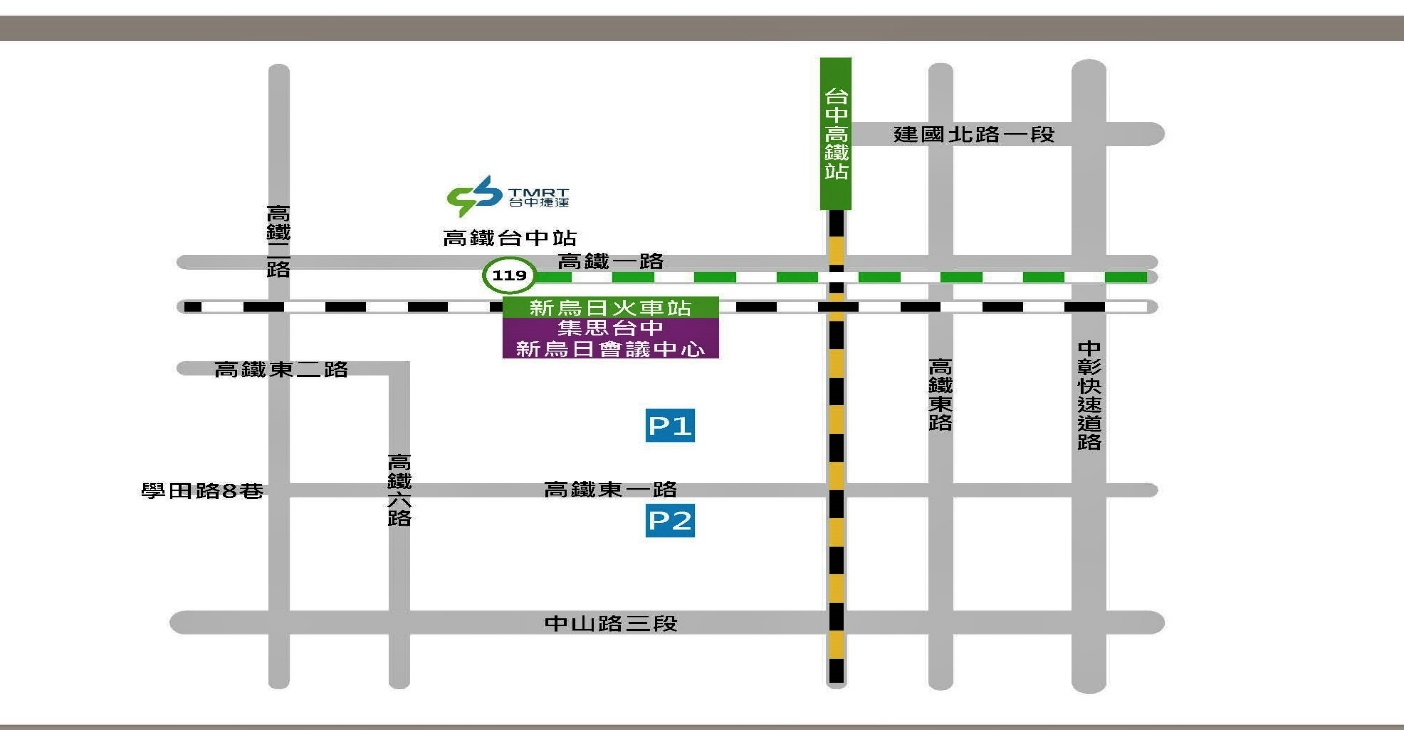 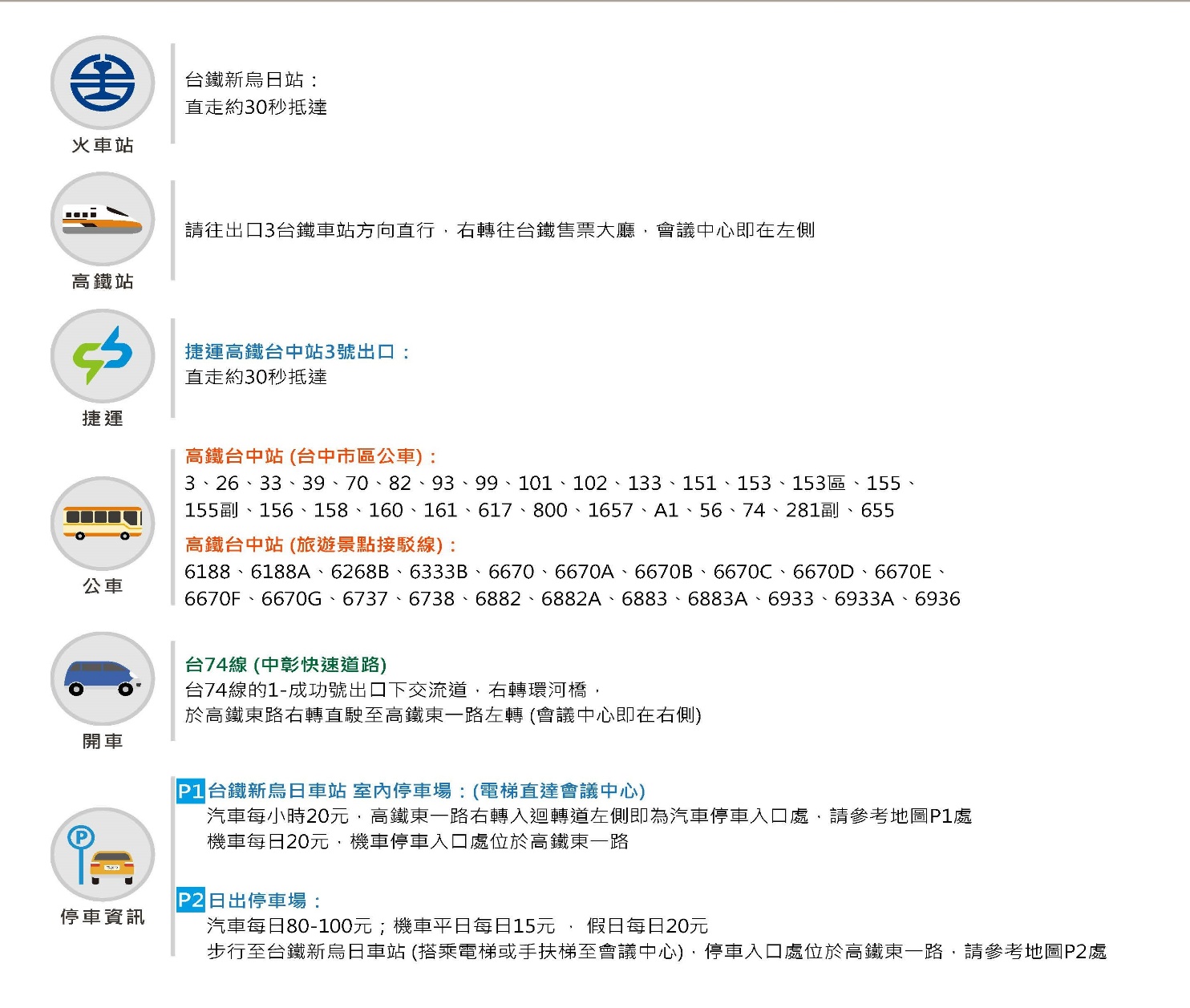 六、會場指引圖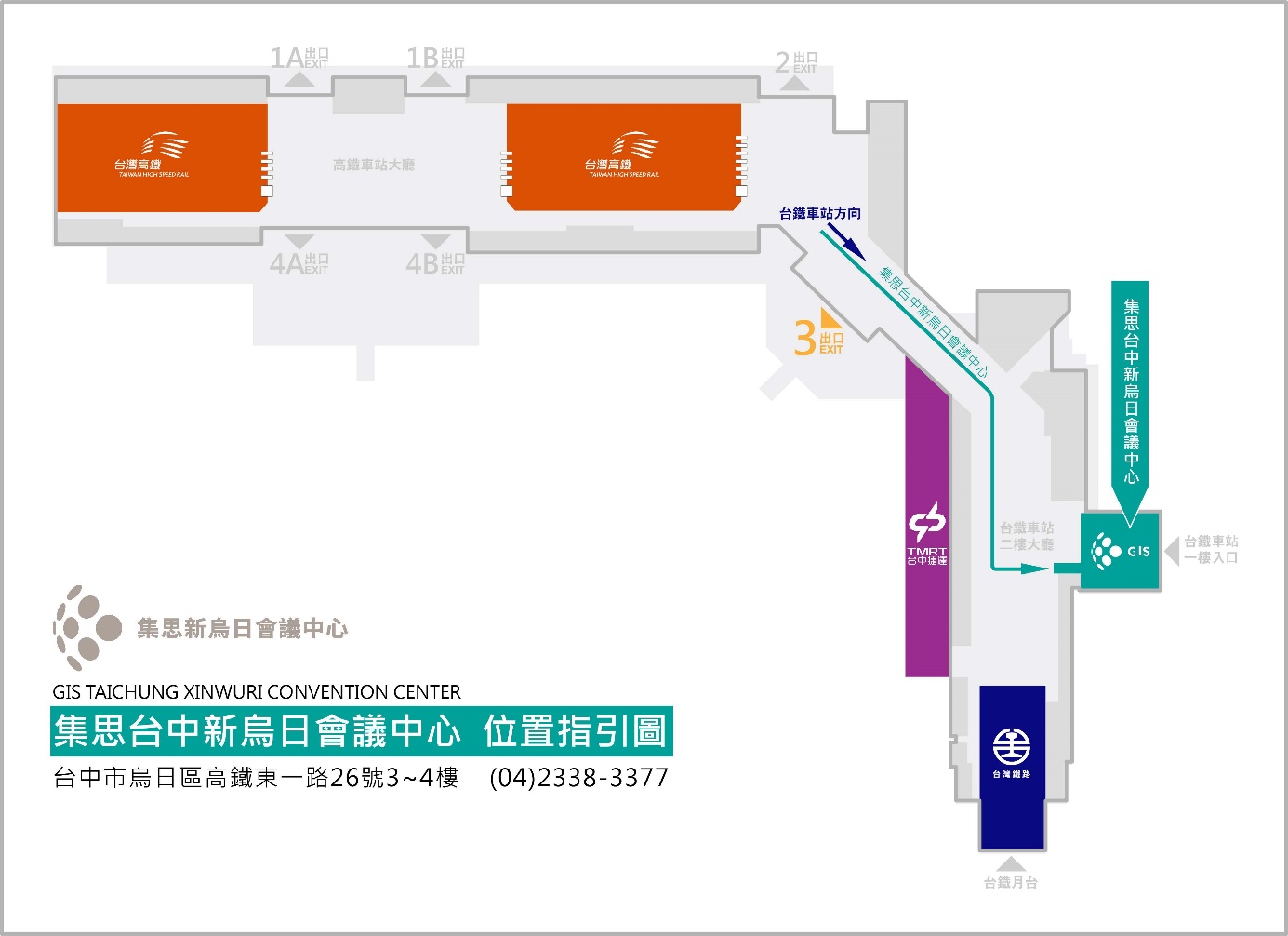 時  間活 動 內 容主持/主講人14:00~14:30來賓簽到來賓簽到14:30~14:40開場致詞教育部技職司14:40~15:30學生實務專題製作競賽暨成果展參賽要點及競賽作業流程說明國立雲林科技大學李宏仁研發長15:30~16:00溝通交流、Q&A國立雲林科技大學李宏仁研發長16:00賦歸賦歸